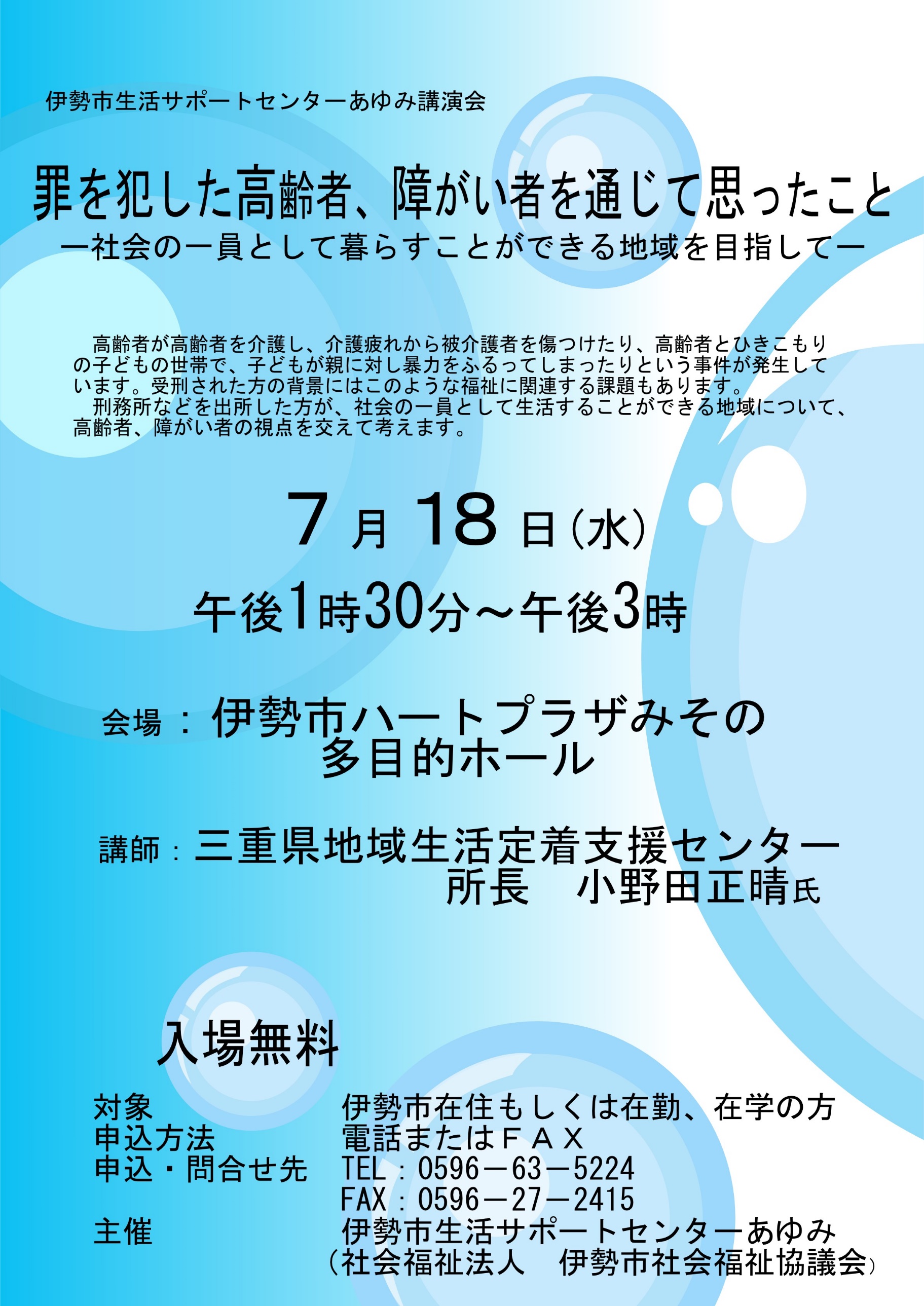 伊勢市社会福祉協議会伊勢市生活サポートセンター行　　　　　　　（ＦＡＸ　27－2415）伊勢市生活サポートセンターあゆみ講演会　参加申込書該当する方に○をしてください。個人　・　団体名　　　　　　　　　　　　　　　　　　　　　　　　　　住所　　　　　　　　　　　　　　連絡先　　　　　　　　　　　　　　　　※今回ご記入いただきました個人情報は、この講演会以外の目的には使用しません。番号氏　名住　所連絡先１２３４５６７８９10